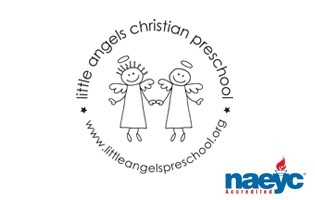 October 2018Toddler Newsletter – Loppnow/Katzbeck/SchaeferOur school year is off to a great start and we have enjoyed getting to know our tiny students so far! Everyone seems to be adjusting appropriately to their new school rhythm and enjoying the daily flow. October promises to be a busy month with more fun themes in the classroom beginning with Pets next week, followed by Farm & Harvest, Pumpkins, Autumn and Halloween. We will have Halloween parties the last 20 minutes of each class on 10/30 and 10/31. Thank you to those who have sent in pictures and/or completed the picture blocks already. They are super cute and we’ve already seen kids playing with them and pointing to and labeling their favorite things! Please note we will be holding parent-teacher conferences on Thursday, October 18th. There will be no class on conference day and no class Friday, October 19th. Please sign up for a conference time slot on the list outside our room. It is preferred that we get conferences done on this day, but if you have a conflict please come talk to us, we will figure out an alternative!Mark your calendars for the Little Angels Annual Fall Fundraiser on Saturday, October 13th held at the Barrington Hills Country Club. Our school wouldn’t be what it is without the support of our fantastic families, so please attend if you are able. Further information can be found on the Little Angels website www.littleangelspreschool.org. Be sure to check out Shutterfly for photos and daily updates and news. We post important dates on the calendar there as well. As a reminder, you can reach us via email at toddlers@littleangelspreschool.org  Don’t hesitate to contact us! If you need immediate assistance during class hours please call the preschool office: (847) 381-5490. We look forward to these fun Fall months with your children!Your Toddler Team, 
Mrs. Laura Loppnow, Mrs. Lynda Katzbeck and Mrs. Christine SchaeferImportant dates:Thursday 10/18 – Parent-Teacher conferences, No School Friday, 10/19 – No School  Saturday 10/13 – Little Angels Fall Fundraiser (evening) Tuesday 10/30 and Wednesday 10/31 – Halloween parties, last 20 min of class